                             ПРОЕКТ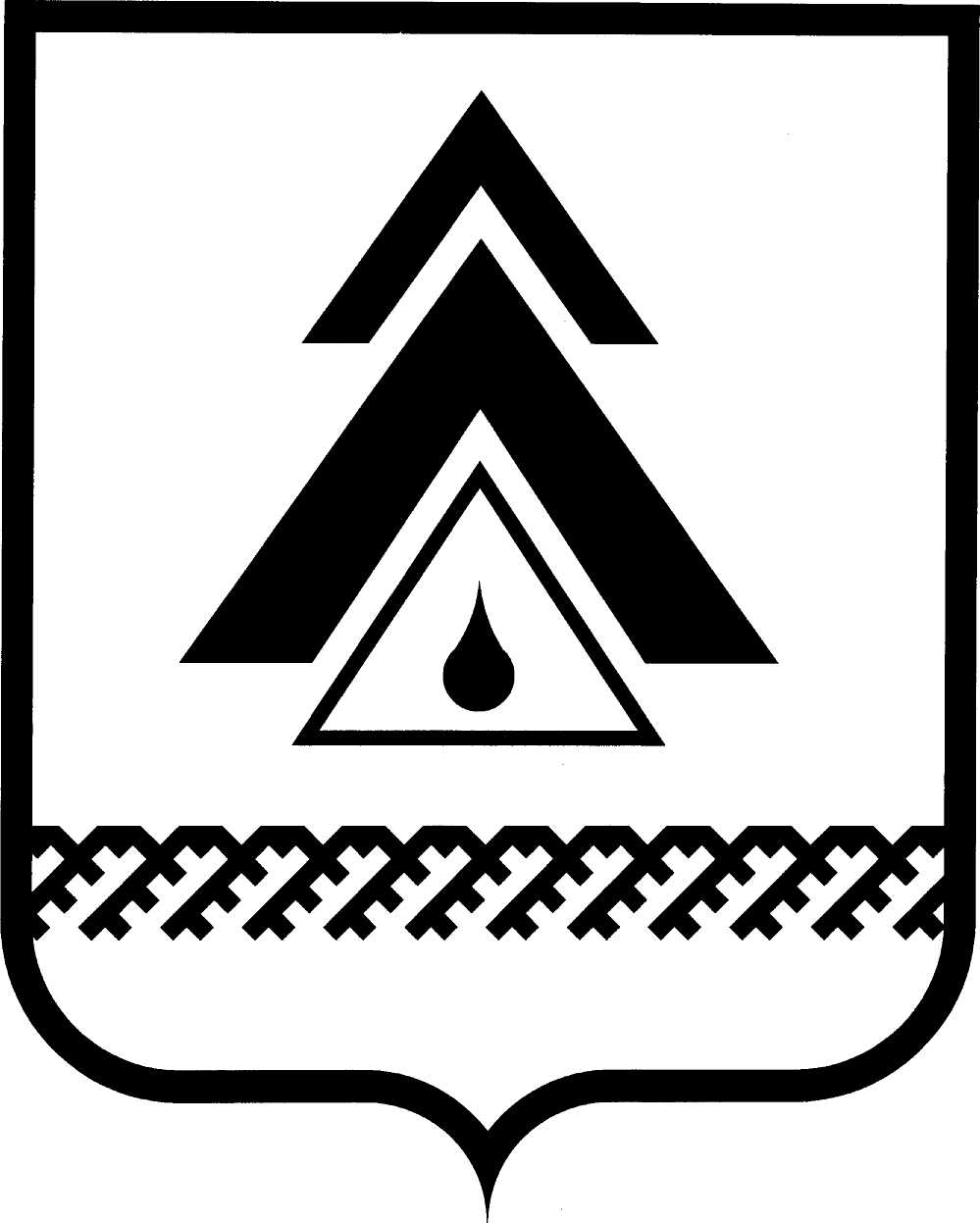 ДУМА НИЖНЕВАРТОВСКОГО РАЙОНАХанты-Мансийского автономного округа - ЮгрыРЕШЕНИЕО внесении изменений в приложение к решению Думы района от  05.10.2007 № 101 «Об отдельных вопросах организации и осуществления бюджетного процесса в Нижневартовском районе»В соответствии с Бюджетным кодексом Российской Федерации, Уставом района, в целях регулирования отдельных вопросов в сфере организации и осуществления бюджетного процесса в Нижневартовском районеДума района РЕШИЛА:1. Внести в приложение к решению Думы района от 05.10.2007 № 101 «Об отдельных вопросах организации и осуществления бюджетного процесса в Нижневартовском районе» следующие изменения:1.1. В подпункте 6 пункта 1 раздела 1 слова «Глава администрации Нижневартовского района (далее – Глава администрации района),» исключить.1.2. Приостановить до 01 января 2019 года действие подпункта 15 пункта 4 раздела 4.1.3. В пункте 3 раздела 10, в разделе 12 слова «Глава администрации района» заменить словами «Глава района» в соответствующих падежах.2. Решение опубликовать (обнародовать) на официальном веб-сайте администрации Нижневартовского района (www.nvraion.ru) и в приложении «Официальный бюллетень» к газете «Новости Приобья».3. Решение вступает в силу после его официального опубликования (обнародования).4. Контроль за выполнением решения возложить на постоянную комиссию по бюджету, налогам, финансам и социально-экономическим вопросам Думы района (Е.Г. Поль).от _____________г. Нижневартовск                                                      № _____         Председатель Думы района______________С.В. СубботинаГлава района ______________Б.А. Саломатин   